Javni poziv za imenovanje članova Državnog saveta za kvalitet u Kosovskoj agenciji za akreditaciju 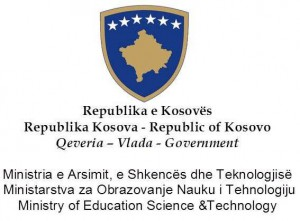 Ministarstvo obrazovanja, nauke i tehnologije, Republike Kosova, na osnovu Zakona o visokom obrazovanja br. 04/L-037 i administrativne uredbe br 5/2018, 15.03.2018, objavljuje javni poziv za nominiranje članove za Državni savet za kvalitet (SDK) u Kosovskoj agenciji za akreditaciju.Pravo nominacija ili samo-nominacija za članove DSK-a imaju sva prava lica registrovan na Kosovu i fizička lica državljani Republike Kosova.Kandidati mora da ispunjavaju sledeće uslove:Da je državljanin Republike Kosova;Da ima stepen doktor nauke sa relevantnim akademskim iskustvom ili deset (10) godine u oblast obezbeđivanje kvaliteta u visokom obrazovanju.Ako su završili u inostranstvo da imaju diplomu priznatu u Ministarstvo obrazovanja, nauke i tehnologije Republike Kosova.Poznavanje engleskog jezika.Pravo na nominiranje:Svako pravno lice ima pravo da nominira do šest (6) člana domaće za DSK-a dok fizička lica sama vrše nominiranje.Dokumentacija za nominiranje treba da sadrži:1. Formular za nominiranje popunjen i potpisan od strane nominirane osobe;2. U prilogu ovog formulara popuniti:a)  Nominacija od strane institucije: Izjava br..2 b) Samo-nominiranje Izjava br.1 c) Razlog za nominiranje/samo-nominiranje za kandidate DSK-a.3. Motivaciono pismo;4. Kopija identifikacionog dokumenta nominirane osobe;5. CV potpisan od strane nominirane osobe kojim se dokazuje ispunjavanje kriterijuma iz član 3 administrativne uredbe broj 5/2018 ,15.03.2018.6. Noterizovanu kopiju univerzitetskog obrazovanja: Bachelor, Master i Doktorat.7. Dokaz o njihovom akademskom iskustvu.8. Ako su studije završene u inostranstvu: Kopija Odluke o priznavanju od strane Ministarstva obrazovanja, nauke i tehnologije Republike Kosova. 9. Kandidati koji nemaju doktorske studije, koji imaju iskustvo deset (10) godine u oblast obezbeđivanje kvaliteta, dostavljaju prethodne diplome noterizovane i relevantna dokumenta overena od strane svojih poslodavaca, kao dokaz o njihovom iskustvu..Obaveštenje: Dokumenta dostavljena za nominiranje, zadržava MONT i neće biti vraćena.Nemaju pravo aplikacije osobe:1. Koje su obavljale političku dužnost poslednje dve (2) godine;2. Koja je osnivač, suosnivač, akcionar, član bodra ili nosilac menadžerke funkcije u bilo kojoj instituciji visokog obrazovanja na Kosovu;3. Da nije trenutno angažovana u više od jednoj instituciji visokog obrazovanja na Kosovu;4. Koja je izvršila krivično delo;5. Za koju se konstatuje da postoji sukob interesa; Najviše tri domaća člana DSK-a mogu trenutno biti angažovani u sitoj instituciji.Rok za aplikaciju je pet (5) radna dana od dana objavljivanje javnog poziva na link MONT-a.Gore navedeni formulari koji su sastavni deo dokumentacije možete naći na link MONT-a kdo Aktuelne publikacije: www.masht.rks-gov.net Kompletiranu dokumentaciju dostaviti u zatvorenoj  koverti i potpisano na njoj, u kancelariji br. 301, treći sprat / Departament visokog obrazovanja od 08:00 – 16: časova.ul. Agim Ramadani,b.b.Ministarstvo obrazovanja, nauke i tehnologije 10000, Priština / Republika KosovoGđa. Qamile SinanajGđa. Shpresa MehmetiTel: +381 38 211 923